DELEGACIÓN ÁLVARO OBREGÓNPROGRAMA DE COINVERSIÓN SOCIAL PARA LA REHABILITACIÓN DE UNIDADES HABITACIONALES "CONVIVE" 2015Junio 2016EVALUACIÓN INTERNA2016INDICEINTRODUCCIÓNEl Programa de Coinversión para la Rehabilitación de Unidades Habitacionales “CONVIVE” existe desde el año 2002, desde entonces el enfoca al mejoramiento de las áreas comunes de las Unidades Habitacionales a través de Contratos de Obra y con la participación de los habitantes de la Unidades.El Objetivo general y los objetivos específicos mencionados en las Reglas de Operación publicadas en la Gaceta Oficial del Distrito Federal del 30 de enero de 2015 (el 18 de noviembre se publicó una adecuación a las metas físicas del Programa), son los siguientes:Objetivo GeneralAyudar mediante obras de rehabilitación a las Unidades Habitacionales en sus áreas comunes y de acuerdo al alcance de la suficiencia presupuestal, para el mejoramiento de la imagen y de los servicios generales, a las Unidades Habitacionales de aproximadamente 45,000 habitantes de escasos recursos, ubicadas en la Delegación Álvaro Obregón; generando con ello, una corresponsabilidad social entre los habitantes de cada Unidad Habitacional y este Órgano Político Administrativo, contribuyendo al incremento del nivel de calidad de las viviendas, buscando ante todo mejorar las condiciones de vida de sus ocupantes.Objetivos Específicos* Promover una cultura de corresponsabilidad entre la Delegación y la sociedad en la solución de los problemas.* Orientar e impulsar el uso de los recursos del programa para el mejoramiento de la imagen urbana.* Fomentar la participación de los habitantes condóminos, a través de la toma colectiva de decisiones para la administración de los recursos y la supervisión de su correcta aplicación.* Promover la organización formal y registro de las administraciones de las Unidades Habitacionales, Conjuntos Condominales y Condominios ante la Procuraduría Social del Distrito Federal.Características GeneralesEl Área encargada de la evaluación es la Titular de la Jefatura de Unidad Departamental de Unidades Habitacionales adscrita a la Coordinación de programas Comunitarios en la Dirección General de Obras y Desarrollo Urbano.Desde su creación el Programa de Coinversión Social para la Rehabilitación de Unidades Habitacionales “CONVIVE”, se ha enfocado al mejoramiento de las áreas comunes de las Unidades Habitacionales ubicadas en la Delegación Álvaro Obregón, a través de un contrato de obra y con la participación de los habitantes en la conformación de Asambleas donde se selecciona la obra que se llevará a cabo, asimismo se da seguimiento al desarrollo de la misma. El Programa continuará vigente para el ejercicio 2016, conservando el espíritu de acciones de mejoramiento de áreas comunes de Unidades Habitacionales a través de un Contrato de Obras y participación ciudadana. A continuación se muestra un resumen del número de beneficios así como el monto total que representa:En el periodo 2010-2015, el Programa ha ejercido un monto acumulado de 76,760,384.91 en beneficio de 51 Unidades Habitacionales.En cuanto al número de Unidades Habitacionales beneficiadas, durante el año de 2011 y 2013, se logró distribuir el presupuesto en 8 Unidades habitacionales. Por otra parte, 2013 ha sido el año donde mayor presupuesto se ha ejercido desde el 2010. En el 2014, se logró apoyar a 16 Unidades Habitacionales.El Programa de Coinversión Social para la Rehabilitación de Unidades Habitaciones, no ha sufrido cambios en cuanto al diseño u operación, únicamente en cuanto las metas físicas y financieras manejadas en el mismo.II.	METODOLOGÍA DE LA EVALUACIÓN 2016II.1	Área Encargada de la Evaluación InternaEl Área encargada de la evaluación es la Jefatura de Unidad Departamental de Unidades Habitacionales adscrita a la Coordinación de programas Comunitarios en la Dirección General de Obras y Desarrollo Urbano.De acuerdo al manual administrativo MA-77/151215-OPA-AOB-4/2013 la Jefatura de Unidad Departamental de Unidades Habitacionales tiene la siguiente misión:Desarrollar programas de construcción de Obra, rehabilitación y mantenimiento de las instalaciones de Unidades Habitacionales ubicadas en el territorio delegacional, previo acuerdo o convenio de colaboración con la representación vecinal y las dependencias que correspondan, conforme a la normatividad vigente en la materia.Adicionalmente mencionan tres objetivos con sus respectivas funciones:Objetivo 1: Identificar periódicamente las necesidades de construcción, rehabilitación y de mantenimiento de las Unidades Habitacionales en el territorio delegacional para diseñar programas y sus lineamientos de operación, que mejoren la calidad de vida de sus habitantes, conforme a la normatividad vigente, en la materia.Funciones vinculadas al objetivo 1:Proponer las políticas en materia de planeación urbana del Órgano Político Administrativo.El administrador y/o representante de la Unidad Habitacional deberá ingresar la solicitud de demanda ciudadana en la Coordinación del Centro de Servicios y Atención Ciudadana.La Unidad Habitacional deberá encontrarse ubicada en el perímetro de la Delegación Política en Álvaro Obregón.La Unidad Habitacional deberá contar con administración reconocida ante la Procuraduría Social del Distrito Federal o en proceso de trámiteLa Unidad Habitacional deberá tener una antigüedad de por lo menos cinco años La Unidad Habitacional deberá mostrar deterioro en áreas en comúnLos habitantes de la Unidad Habitacional, deberán designar mediante consenso a las comisiones de administración y supervisiónLas comisiones designadas por los habitantes de la Unidad Habitacional, deberán celebrar con este Órgano Político Administrativo, el Convenio de Corresponsabilidad Asesorar en relación a las Reglas de Operación y Políticas de Administración Crediticia del Instituto de Vivienda.Objetivo 2: Ejecutar y dar seguimiento a los Programas de Construcción de Obra, Rehabilitación y Mantenimiento de Unidades Habitacionales con la participación de los vecinos y en coordinación con las dependencias correspondientes, conforme a la normatividad vigente.Funciones vinculadas al objetivo 2:Vincular al ciudadano de la Demarcación Política con la autoridad competente correspondiente en materia de Vivienda y Asentamientos Humanos del Distrito Federal.Objetivo 3: Integrar permanentemente el expediente documental, para efectos de control interno, transparencia y rendición de cuenta.Funciones vinculadas al objetivo 3:Comunicar a las autoridades competentes las infracciones que en el ejercicio de sus funciones tenga conocimiento.Proporcionar toda clase de información que le requiera el Órgano de Control Interno para que éste practique sus revisiones.Realizar las demás funciones que de manera directa por escrito le asigne la Coordinación de Programas Comunitarios, la Dirección de Obras y la Dirección General de Obras y Desarrollo Urbano.Los perfiles de las personas que apoyaron a la presente evaluación son:II.2	Metodología de la EvaluaciónLa Evaluación Interna del Programa de Coinversión Social para la Rehabilitación de Unidades Habitacionales “CONVIVE” forma parte de la Evaluación Interna Integral de mediano plazo (2016-2018), correspondiendo la presente Evaluación a la primera etapa, donde se analizará el diseño del Programa a través de la Metodología de Marco Lógico; además de la construcción de la línea base del mismo.La presente Evaluación considera herramientas cualitativas y cuantitativas, mediante trabajo de gabinete se analiza la información existente y con trabajo de campo se genera la información necesaria para conocer la opinión de los beneficiados acerca del programa.II.3	Fuentes de Información En esta Primera Etapa de Evaluación, se realizará un análisis de gabinete y se proyectará el análisis de información de campo que conformará la línea base del Programa Social a reportarse en la siguiente evaluación interna.Información de Gabinete:Plan Nacional de Desarrollo 2013-2018Programa General de Desarrollo del Distrito Federal 2013-2018Programa Sectorial de Desarrollo Social 2013-2018Programa Delegacional de Desarrollo 2012 – 2015Ley de Desarrollo Social del Distrito Federal Reglamento de la Ley de Desarrollo Social del Distrito Federal Ley de Presupuesto y Gasto Eficiente del Distrito FederalReglas de Operación del Programa de Coinversión Social para la Rehabilitación de Unidades Habitacionales ”Convive” 2015Convocatoria para el Programa de Coinversión Social para la Rehabilitación de Unidades Habitacionales ”Convive” 2015Padrón de Beneficiarios del Programa de Coinversión Social para la Rehabilitación de Unidades Habitacionales “Convive” 2015Reglas de Operación del Programa Comunitario de Mejoramiento Barrial 2015Reglas de operación de los Programas de Desarrollo Social a cargo de la Dirección General de Desarrollo Social de la Delegación Azcapotzalco, para el ejercicio fiscal 2015 Reglas de Operación de los Programas Sociales del Instituto de Vivienda del Distrito Federal para el Ejercicio Fiscal 2015Reglas de Operación del Programa Social ―Ollin Callan, para las Unidades Habitacionales, Ejercicio Fiscal 2015Reglas de Operación del Programa de Vivienda Digna, para el ejercicio 2015Manual Administrativo de la Delegación Álvaro Obregón.Avances programáticos presupuestales.Cuenta Pública 2015Evaluaciones Internas de los Programas Sociales a cargo de la Delegación Álvaro Obregón del ejercicio 2012Evaluaciones Internas de los Programas Sociales de la Delegación Álvaro Obregón del ejercicio 2013.Evaluaciones Internas de los Programas Sociales a cargo de la Delegación Álvaro Obregón ejercicio 2014, Programa de Derechos Humanos del Distrito Federal Programa Sectorial de Desarrollo Social con Equidad e Inclusión 2013-2018Lineamientos para la Evaluación Interna 2015 de los Programas Sociales del Distrito Federal Operados en 2014Lineamientos para la elaboración de las Reglas de Operación de los Programas Sociales para el Ejercicio Fiscal 2015Marco Conceptual para la definición de criterios en la creación y modificación de programas y acciones socialesLineamientos para la Evaluación Interna 2016 de los Programas Sociales de la Ciudad de MéxicoInformación de campo.Solicitudes recibidas en la Coordinación del Centro de Servicios y Atención Ciudadana (CESAC) o directamente en la Coordinación de Programas ComunitariosEncuesta de Satisfacción del Programa aplicada a las personas beneficiarias del ejercicio 2015.EVALUACIÓN DEL DISEÑO DEL PROGRAMA SOCIALIII.1 	Consistencia Normativa y Alineación con la Política Social del Distrito FederalIII.1.1. 	Análisis del Apego del Diseño del Programa Social a la normatividad aplicableContribución del Programa a garantizar los doce principios de la Política SocialIII.1.2. Análisis del Apego de las Reglas de Operación a los Lineamientos para la Elaboración de Reglas de Operación 2015El Programa identifica el deterioro de las Unidades Habitacionales, donde se menciona la manera en que los recursos se destinarán al mejoramiento de las áreas comunes a través de contratos de obra de rehabilitación. No se incluyen las causas y efectos del problema identificado así como la forma de incidir en la solución, así como la línea base.Se establece la dependencia directamente responsable de la ejecución del programa a través del Órgano Político Administrativo en Álvaro Obregón, así mismo se establece como Unidad Administrativa a la Dirección General de Obras y Desarrollo Urbano y se indica que la Unidad de Apoyo Técnico Operativo será la Coordinación de Programas Comunitarios (Jefatura de Unidad Departamental de Unidades Habitacionales).El objetivo general del programa está enfocado a preservar el derecho a la vivienda a través de recursos económicos canalizados mediante un contrato de obra de rehabilitación de áreas comunes.Los objetivos específicos inciden en la concreción del objetivo general, sería importante resaltar el derecho social que atiende así como las estrategias para fomentar la equidad social y de género.Las metas físicas del ejercicio 2015, son cuantificables, determinando la cobertura de la población que se atenderá facilitando el uso de beneficios sociales para las Unidades habitacionales que requieren el Programa, son medibles y verificables, ya se menciona la Unidad Administrativa que será receptora de la demanda.El monto total del presupuesto se encuentra expresado en unidades monetarias.Se precisan los requerimientos para acceder al Programa, indicando la documentación que debe presentarse, las áreas técnicas a las que debe dirigirse así como los horarios de atención. A la vez se mencionan los causales de baja y el aviso que se realiza a los beneficiarios seleccionados. Es necesario incorporar los medios mediante los cuales se dará a conocer la existencia del programa a la población, cómo se realizará la priorización de los proyectos.La Coordinación del Centro de Servicios y Atención Ciudadana (CESAC) tiene registrado un sistema de datos personales y los formatos para la inscripción al Programa son entregados de manera gratuita, es necesario indicar esta información en la publicación y así dar certeza a los solicitantes sobre el manejo de sus datos personales.Se especifica claramente que los solicitantes del Programa pueden acudir a las Unidades Administrativas para interponer el recurso de queja o inconformidad indicando su ubicación dentro del Órgano Político Administrativo así como los datos de la Contraloría Interna y de la Contraloría General del Gobierno del Distrito Federal. Dentro de los mecanismos de exigibilidad se menciona una Jefatura de Unidad Departamental que no está incluida dentro del último dictamen de estructura de la Delegación. Se debe especificar cómo exigir los derechos de incumplimiento en los distintos casos que  puedan suceder, así como mencionar que la Contraloría General del Distrito Federal es el órgano competente para conocer las denuncias.Se incluyó la matriz de marco lógico, encontrando que hay un indicador duplicado incluido en los niveles de componentes y actividades, por lo que será necesario verificar en las subsecuentes publicaciones no suceda este hecho.La participación ciudadana se realiza mediante invitación  y se integra a través de las Asambleas de conocimiento indicando la Unidad Administrativa que realiza la convocatoria.Las demandas ciudadanas recabadas cuyo objeto es distinto al que persigue el Programa, se canalizan a la Unidad Administrativa responsable.III.1.3. Análisis del Apego del Diseño del Programa Social a la Política de Desarrollo Social de la Ciudad de MéxicoIII.2. Identificación y Diagnóstico del Problema Social Atendido por el Programa SocialIII.3. Cobertura del Programa Social(1) Debido a que se realizó la publicación en la Gaceta Oficial del Distrito Federal del padrón de beneficiarios en dos fechas (2 de julio de 2015 y 26 de enero de 2016), se considera la población publicada en la última Gaceta.III.4. Análisis del Marco Lógico del Programa SocialIII.4.1. Árbol del Problema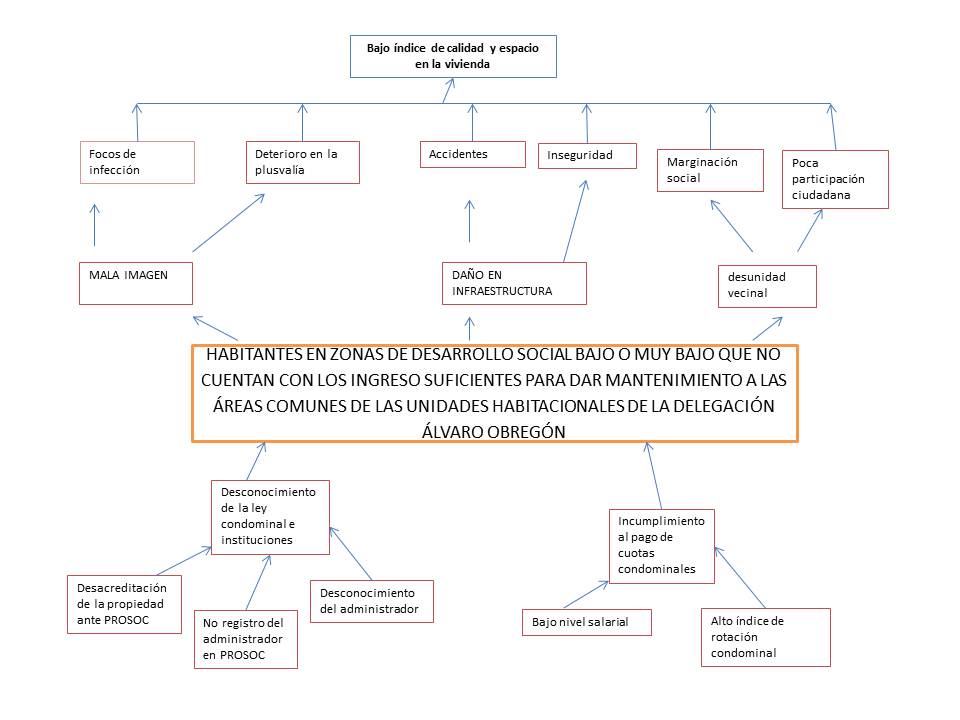 III.4.2. Árbol de Objetivos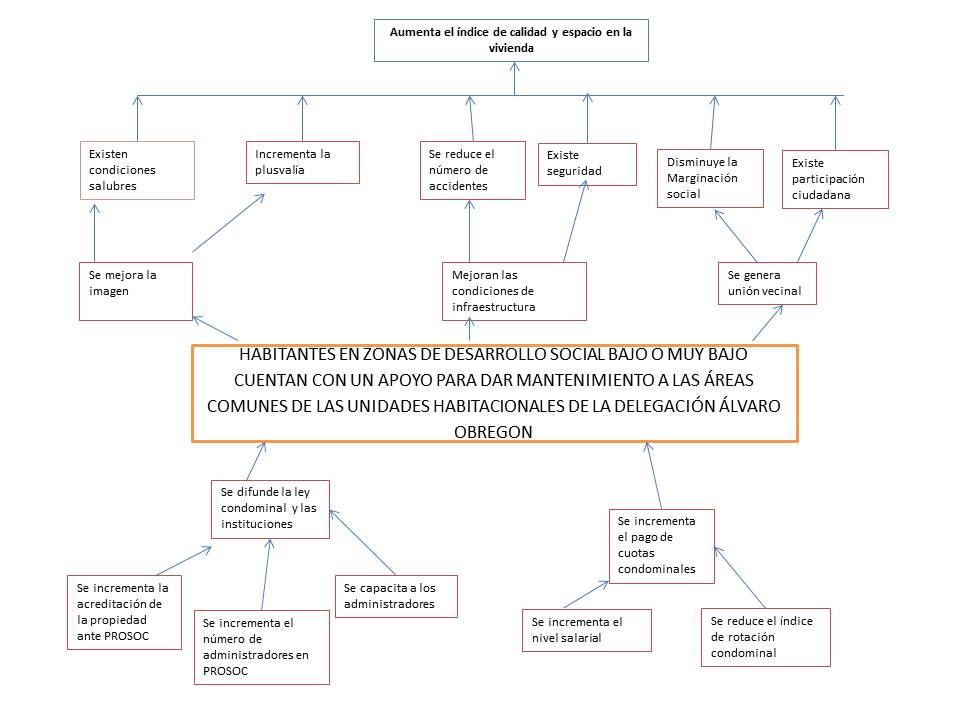 III.4.3. Árbol de Acciones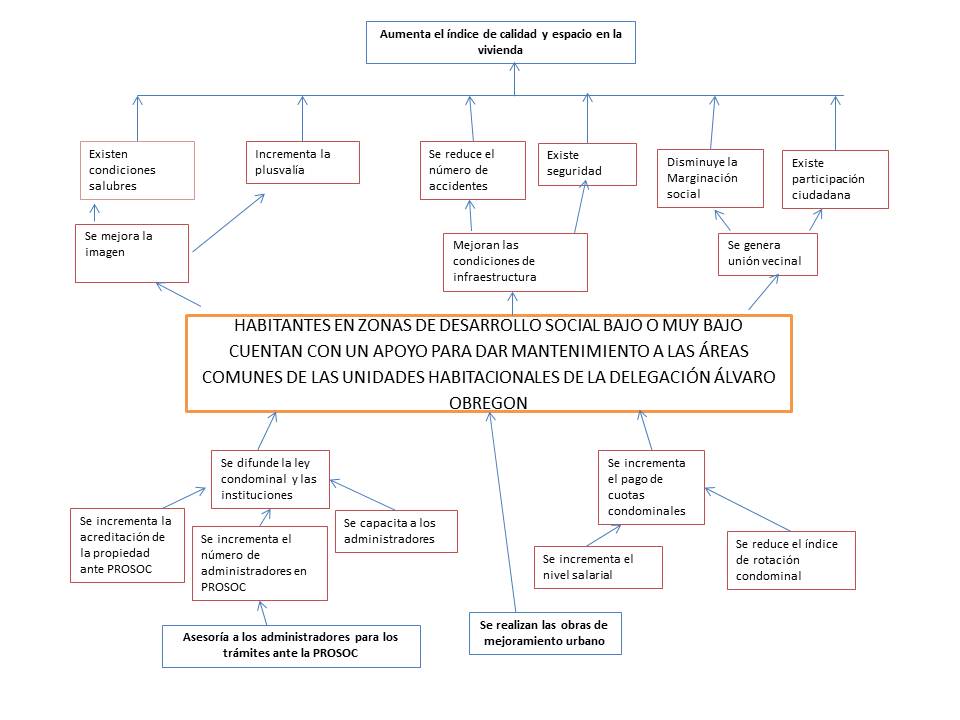 III.4.4. Resumen NarrativoIII.4.5. Matriz de Indicadores del Programa SocialIII.4.6. Consistencia Interna del Programa Social (Lógica Vertical)III.4.7. Valoración del diseño y consistencia de los Indicadores para el monitoreo del Programa Social (Lógica Horizontal)Los criterios de valoración establecidos en las siguientes tablas son los siguientes:La fórmula de cálculo del indicador es coherente con su nombreExiste coherencia dentro de los elementos (numerador y denominador) que conforman la fórmula de cálculo del indicadorLa descripción de las variables de la fórmula de cálculo permite tener claridad sobre cualquier concepto incluido en ellaEl indicador refleja un factor o variable central del logro del objetivoLos medios de verificación planteados en el indicador son consistentesEl tipo de indicador está bien identificado (eficacia, eficiencia, calidad economía)III.4.8. Resultados de la Matriz de Indicadores 2015A continuación se muestran los resultados de los indicadores mencionados en el apartado “IX Mecanismos de Evaluación e Indicadores” de las Reglas de Operación publicadas  el 30 de enero de 2015:Se intentó conseguir con la Procuraduría Social del Distrito Federal el número de Unidades Habitacionales que tenían registrado un administrador durante 2015, sin éxito, por lo que con respecto a las Unidades que tenían registrado un administrador en 2014, se benefició al 7.58%, asimismo, se apoyó al 24.39% de las Unidades Habitacionales que solicitaron el apoyo.Se realizó la dispersión del 100% de los recursos y el 4.66% de los vecinos participó en las Asambleas.Adicionalmente, el Consejo de Evaluación del Desarrollo Social (EVALUA DF) ha realizado dos publicaciones en la Gaceta Oficial del Distrito Federal del Índice de Desarrollo Social (IDS), en 2012 (publicado en la Gaceta Oficial del Distrito Federal el 30 de agosto de 2012, basado en información del Censo de población y vivienda de 2010) y en 2016 (publicado en la Gaceta Oficial de la Ciudad de México el 4 de marzo de 2016,  basado en la información intercensal 2015).Dentro del Cálculo, se manejan 6 componentes:Calidad y espacio de la viviendaAcceso a salud y seguridad socialRezago educativoBienes durablesAdecuación sanitariaAdecuación energéticaConsiderando únicamente el índice de calidad y espacio en la vivienda, la Delegación Álvaro Obregón obtuvo los siguientes resultados:En cuanto al índice de calidad y espacio en la vivienda, se incrementó en nivel de bienestar de Muy bajo a quedar en Bajo y el índice sufrió un incremento del 7.1%.Se observa que las políticas públicas que ha implementado la Delegación Álvaro Obregón en el aspecto de vivienda, han incidido en un aumento en el nivel de bienestar de los Obregonenses.III.4.9. Análisis de InvolucradosIII.5. Complementariedad o Coincidencia con otros Programas o Acciones SocialesIII.6. Análisis de la Congruencia del Proyecto como Programa Social de la CDMXEl Programa de Coinversión Social para la Rehabilitación de Unidades Habitacionales “CONVIVE” fomenta el mejoramiento integral de las condiciones y calidad de vida mediante el acceso al derecho de vivienda digna y decorosa.En el apartado IV de las Reglas de Operación, se estableció que el Programa sería ejecutado con cargo a la Partida 4412 denominada “Ayudas Sociales a personas u hogares de escasos recursos. Con base en lo anterior, el Programa se clasificaría como de transferencia monetaria.El Programa cumplió con un diseño explícito basado en la publicación de reglas de operación en la Gaceta Oficial del Distrito Federal el 30 de enero de 2015, con una posterior nota aclaratoria publicada en el mismo medio el 18 de noviembre de 2015 donde se incrementó la meta física y financiera; en las reglas fue identificada la población objetivo y al haber sido aprobada por el Comité de Planeación del Desarrollo del Distrito Federal, es susceptible de evaluación interna así como externa. La visión del programa es de corto, mediano y largo plazo.Por todo lo anterior, se concluye que se clasificó correctamente como un Programa Social.CONSTRUCCION DE LA LÍNEA BASEIV.1. Definición de Objetivos de Corto, Mediano y Largo Plazo del Programa SocialIV.2. Diseño Metodológico para la Construcción de Línea BasePara el Programa de Coinversión Social para la Rehabilitación de Unidades Habitacionales “CONVIVE” se propone dos instrumentos uno que permitirá contar con un censo de las Unidades Habitacionales y otro con el que se verificará las características de la población que habita en ellas.Para el Censo de las Unidades Habitacionales se iniciará con las Unidades Habitacionales que se beneficiarán en el ejercicio 2016, aplicando la encuesta a todas.Al tener las características de la Unidad Habitacional, se realizará un muestreo estratificado, aleatorio, de los departamentos a los que se les aplicará el cuestionario de los beneficiarios. El cálculo de la muestra se realizará a través de la herramienta http://www.med.unne.edu.ar/biblioteca/calculos/calculadora.htm con un error de estimación de ±5% al 95% de confiabilidad.IV.3. Diseño del Instrumento para la Construcción de la Línea Base1 Datos de las Unidades Habitacionales2 Datos de los beneficiarios IV.4. Método de Aplicación del InstrumentoEl Programa de Coinversión Social para la Rehabilitación de Unidades Habitacionales “CONVIVE” atiende Unidades habitacionales, por lo que los padrones de beneficiarios publicados en la Gaceta Oficial de la Ciudad de México establecen las Unidades que se atendieron en 2015 y las que se pretenden atender en el 2016.Población atendida 2015 (Padrón de beneficiarios publicado en la Gaceta Oficial del Distrito Federal el 26 de enero de 2016)Población a atender 2016 (Padrón de beneficiarios publicado en la Gaceta de la Ciudad de México el 31 de marzo de 2016)Para el Programa de Coinversión Social para la Rehabilitación de Unidades Habitacionales “CONVIVE” se propone dos instrumentos uno que permitirá contar con un censo de las Unidades Habitacionales y otro con el que se verificará las características de la población que habita en ellas.Para el Censo de las Unidades Habitacionales se iniciará con las Unidades Habitacionales que se beneficiarán en el ejercicio 2016, aplicando la encuesta a todas.Al tener las características de la Unidad Habitacional, se realizará un muestreo estratificado, aleatorio, de los departamentos a los que se les aplicará el cuestionario de los beneficiarios. El cálculo de la muestra se realizará a través de la herramienta http://www.med.unne.edu.ar/biblioteca/calculos/calculadora.htm con un error de estimación de ±5% al 95% de confiabilidad.Se propone calcular un Índice Gini considerando las Unidades con deterioro y el impacto que tiene con respecto al número de departamentos, que sea la línea base 2016.IV.5. Cronograma de Aplicación y Procesamiento de la InformaciónANÁLISIS Y SEGUIMIENTO DE LA EVALUACIÓN INTERNA 2015V.1. Análisis de la Evaluación Interna 2015V.2. Seguimiento de las Recomendaciones de las Evaluaciones Internas AnterioresSe analizaron los programas realizados por la Secretaría de Desarrollo Agrario, Territorial y Urbano (SEDATU) encontrando que los programas de vivienda están enfocados a asentamientos urbanos irregulares. A pesar de no haber establecido un vínculo con la Procuraduría Social del Distrito Federal, en aquellas Unidades Habitacionales en las que se encontró la intervención de la misma, se realizó la gestión pertinente para no duplicar obras. En la presente evaluación se realiza el inicio de la construcción de la línea base cuyos resultados se presentarán en la evaluación del 2017. Dentro de las encuestas aplicadas a la población que habita en las Unidades Habitacionales beneficiarias, más que detectar puntos de mejora, se detecta la necesidad de la continuidad del Programa.Es necesaria la construcción de una base con mayores características de las Unidades Habitacionales, se integró dentro de la construcción de la línea base.CONCLUSIONES Y ESTRATEGIAS DE MEJORACon base a la información analizada se concluye:Existen algunas Unidades Habitacionales que por su extensión el monto asignado no permite más que dividir el apoyo en distintas etapas. Cuando se terminan las etapas, en ocasiones, ya es necesario volver a iniciar con la obra.Una vez  recibida la solicitud de ingreso  al programa y llevada a cabo la visita de diagnóstico, el ciudadano solicitante da por un hecho que su Unidad Habitacional ha sido elegida, cuando en el sentido técnico es el principio para agendar cita para el levantamiento de obra y se le hace del conocimiento que será susceptible de ser atendida con base al alcance del presupuesto y tomando en cuenta la prioridad de los trabajos que se solicita.Las obligaciones establecidas por la Ley de Desarrollo Social fueron cumplidas en tiempo y forma.Adicionalmente se verificó la aplicación de la partida 4412 tuviera Cuentas por Liquidar Certificadas así como en la Cuenta Pública.Se recomienda:Tener una base con mayores características de las Unidades Habitacionales ubicadas en Álvaro Obregón Realizar Asambleas a distintos horarios a fin de fomentar la participación ciudadanaVI.1. Matriz FODAVI.2. Estrategias de MejoraDe acuerdo a la Matriz FODA, se retomarán las siguientes estrategias:VI.3. Cronograma de ImplementaciónREFERENCIAS DOCUMENTALESPlan Nacional de Desarrollo 2013-2018, http://pnd.gob.mx/ (Consultado el 19 de abril de 2016)Programa General de Desarrollo del Distrito Federal 2013-2018, publicado en la Gaceta Oficial del Distrito Federal el 11 de septiembre de 2013, Programa Sectorial de Desarrollo Social 2013-2018, http://www.sedesol.gob.mx/work/models/SEDESOL/Transparencia/DocumentosOficiales/Programa_Sectorial_Desarrollo_Social_2013_2018.pdf (Consultado el 19 de abril de 2016)Programa Delegacional de Desarrollo 2012 – 2015, publicado en la Gaceta Oficial del Distrito Federal el 22 de octubre de 2013Ley de Desarrollo Social del Distrito Federal, publicada en la Gaceta Oficial del Distrito Federal del  23 de mayo de 2000 cuya última reforma fue publicada en la Gaceta Oficial del Distrito Federal del 13 de septiembre de 2011Reglamento de la Ley de Desarrollo Social del Distrito Federal, publicada en la Gaceta Oficial del Distrito Federal del 1 de noviembre de 2006 cuya última reforma fue publicada en la Gaceta Oficial del Distrito Federal del 24 de marzo de 2009Ley de Presupuesto y Gasto Eficiente del Distrito Federal, en la Gaceta Oficial del Distrito Federal del  31 de diciembre de 2009 cuya última reforma fue publicada en la Gaceta Oficial del Distrito Federal del 22 de diciembre de 2014.Aviso por el cual se dan a conocer las Reglas de Operación del Programa de Coinversión Social para la Rehabilitación de Unidades Habitacionales ”Convive” 2015, publicada en la Gaceta Oficial del Distrito Federal el 30 de enero de 2015Nota aclaratoria al Aviso a través del cual se da a conocer las Reglas de Operación del Programa de Coinversión Social para la Rehabilitación de Unidades Habitacionales “Convive” 2015, publicado en la Gaceta Oficial del Distrito Federal, Tomo I, del 30 de enero de 2015, publicada en la Gaceta Oficial del Distrito Federal el 18 de noviembre de 2015Aviso por el cual se da a conocer la Convocatoria para el Programa de Coinversión Social para la Rehabilitación de Unidades Habitacionales ”Convive” 2015, publicada en la Gaceta Oficial del Distrito Federal el 23 de febrero de 2015Nota aclaratoria al Aviso a través del cual se da a conocer la Convocatoria para el Programa de Coinversión Social para la Rehabilitación de Unidades Habitacionales “Convive” 2015, publicado en la Gaceta Oficial del Distrito Federal, del 23 de febrero de 2015, publicada en la Gaceta Oficial del Distrito Federal el 18 de noviembre de 2015Aviso por el cual se da a conocer el Padrón de Beneficiarios del Programa de Coinversión Social para la Rehabilitación de Unidades Habitacionales “Convive” 2015, publicada en la Gaceta Oficial del Distrito Federal el 2 de julio de 2015Aviso por el cual se da a conocer el Padrón de Beneficiarios del Programa de Coinversión Social para la Rehabilitación de Unidades Habitacionales “Convive” 2015, publicada en la Gaceta Oficial del Distrito Federal el 26 de enero de 2016Reglas de Operación del Programa Comunitario de Mejoramiento Barrial 2015, publicada en la Gaceta Oficial del Distrito Federal del 28 de enero de 2015Nota aclaratoria a las Reglas de Operación del Programa Comunitario de Mejoramiento Barrial 2015, publicadas el 28 de enero de 2015 en la Gaceta Oficial del Distrito Federal, Tomo I, publicada en la Gaceta Oficial del Distrito Federal del 3 de marzo de 2015Aviso por el cual se da a conocer el Enlace Electrónico donde podrán ser consultadas las Reglas de Operación de los Programas Sociales del Instituto de Vivienda del Distrito Federal para el Ejercicio Fiscal 2015, que a continuación se enlistan, publicada en la Gaceta Oficial del Distrito Federal del 29 de enero de 2015Aviso por el cual se dan a conocer las Reglas de Operación del Programa Social ―Ollin Callan, para las Unidades Habitacionales, Ejercicio Fiscal 2015, publicada en la Gaceta Oficial del Distrito Federal del 30 de enero de 2015Aviso por el cual se da a conocer el Enlace Electrónico donde podrán ser consultadas las Reglas de Operación de los Programas Sociales del Instituto de Vivienda del Distrito Federal para el Ejercicio Fiscal 2015, que a continuación se enlistan, publicada en la Gaceta Oficial del Distrito Federal del 29 de enero de 2015Reglas de Operación del Programa de Vivienda Digna, para el ejercicio 2015, Diario Oficial de la Federación del 30 de diciembre de 2014Manual Administrativo de la Delegación Álvaro Obregón, publicado en la Gaceta Oficial del Distrito Federal el 31 de diciembre de 2015Avances programáticos presupuestales, publicados en la información pública de oficio de la Delegación Álvaro Obregón en el artículo 14 fracción X. http://187.174.194.246/transparencia/obligaciones/art_14/X/ (Consultado el 27 de mayo de 2016)Cuenta Pública 2015, publicados en la información pública de oficio de la Delegación Álvaro Obregón en el artículo 14 fracción XXVI. http://187.174.194.246/transparencia/obligaciones/art_14/XXVI/ (Consultado el 27 de mayo de 2016)Aviso por el cual se dan a conocer las Evaluaciones Internas de los Programas Sociales a cargo de la Delegación Álvaro Obregón del ejercicio 2012, publicada en la Gaceta Oficial del Distrito Federal de fecha 17 de julio de 2013Aviso por el cual se dan a conocer las Evaluaciones Internas de los Programas Sociales del ejercicio 2013 publicada en la Gaceta Oficial del Distrito Federal el 11 de julio de 2014.Aviso por el cual se dan a conocer las Evaluaciones Internas de los Programas Sociales a cargo de la Delegación Álvaro Obregón, publicada en la Gaceta Oficial del Distrito Federal el 29 de junio de 2015Programa de Derechos Humanos del Distrito Federal, http://www.derechoshumanosdf.org.mx/docs/programa.pdf (consultado el 19 de abril de 2016).Acuerdo por el que se aprueba el Programa Sectorial de Desarrollo Social con Equidad e Inclusión 2013-2018, publicada en la Gaceta Oficial del Distrito Federal el 21 de octubre de 2014Aviso por el que se dan a conocer los Lineamientos para la elaboración de las Reglas de Operación de los Programas Sociales para el Ejercicio Fiscal 2015, publicada en la Gaceta Oficial del Distrito Federal el 31 de octubre de 2014Consejo de Evaluación del Desarrollo Social del Distrito Federal, Marco Conceptual para la definición de criterios en la creación y modificación de programas y acciones sociales, publicado en la Gaceta Oficial del Distrito Federal el 14 de abril de 2015.Consejo de Evaluación del Desarrollo Social del Distrito Federal, Lineamientos para la Evaluación Interna 2015 de los Programas Sociales del Distrito Federal Operados en 2014, publicado en la Gaceta Oficial del Distrito Federal el 11 de marzo de 2015Consejo de Evaluación del Desarrollo Social del Distrito Federal, Aviso por medio del cual se modifican los Lineamientos para la Evaluación Interna 2015 de los Programas Sociales del Distrito Federal operados en 2014, publicado en la Gaceta Oficial del Distrito Federal el 15 de abril de 2015Consejo de Evaluación del Desarrollo Social del Distrito Federal, Aviso por el cual se da a conocer los lineamientos para la evaluación interna 2016 de los Programas Sociales de la Ciudad de México, publicado en la Gaceta Oficial del Distrito Federal el 18 de abril de 2016.DirkJaspers_Faijer, LOS DERECHOS ECONOMICOS, SOCIALES Y CULTURALES: Instrumentos y Obligaciones de los Estados en relación a las personas de edad, http://www.evalua.cdmx.gob.mx/taller_aeei2016.php (Consultado el 4 de mayo de 2016)Información de campo.Solicitudes recibidas en la Coordinación del Centro de Servicios y Atención Ciudadana (CESAC) o directamente en la Coordinación de Programas ComunitariosEncuesta de Satisfacción del Programa aplicada a las personas beneficiarias del ejercicio 2015.TEMAPAGINAI. INTRODUCCIÓN5II. METODOLOGÍA DE LA EVALUACIÓN INTERNA 20156II.1. Área encargada de la evaluación6II.2. Metodología de la evaluación7II.3. Fuentes de información9III. EVALUACIÓN DEL DISEÑO DEL PROGRAMA10III.1. Consistencia normativa y alineación con la Política Social del Distrito Federal10III.1.1. Análisis del Apego del Diseño del Programa Social a la Normatividad Aplicable10III.1.2. Análisis del Apego de las Reglas de Operación a los Lineamientos para la Elaboración de Reglas de Operación 201515III.1.3. Análisis del Apego del Diseño del Programa Social a la Política Social de la Ciudad de México18III.2. Identificación y Diagnóstico del Problema Social por el Programa Social20III.3. Cobertura del Programa Social20III.4. Análisis del Marco Lógico del Programa Social21III.4.1. Árbol del Problema21III.4.2. Árbol de Objetivos23III.4.3. Árbol de Acciones24III.4.4. Resumen Narrativo24III.4.5. Matriz de Indicadores del Programa Social25III.4.6. Consistencia Interna del Programa Social (Lógica Vertical)30III.4.7. Valoración del diseño y Consistencia de los Indicadores para el Monitoreo del Programa Social (Lógica Horizontal)31III.4.8. Resultados de la Matriz de Indicadores 201537III.4.9. Análisis de Involucrados38III.5. Complementariedad o Coincidencia con otros Programas y Acciones Sociales39III.6. Análisis de la Congruencia del Proyecto como Programa Social de la CDMX42IV. CONSTRUCCIÓN DE LA LÍNEA BASE DEL PROGRAMA SOCIAL42IV.1. Definición de Objetivos de Corto, Mediano y Largo Plazo del Programa Social42IV.2. Diseño Metodológico para la Construcción de la Línea Base43IV.3. Diseño del Instrumento para la Construcción de la Línea Base43IV.4. Método de Aplicación del Instrumento44IV.5. Cronograma de Aplicación y Procesamiento de la Información46V. ANÁLISIS Y SEGUIMIENTO DE LA EVALUACIÓN INTERNA 201546V.1. Análisis de la Evaluación Interna 201546V.2. Seguimiento de las Recomendaciones de las Evaluaciones Internas Anteriores48VI. CONCLUSIONES Y ESTRATEGIAS DE MEJORA48VI.1. Matriz FODA48VI.2. Estrategias de mejora49VI.3. Cronograma de Implementación50VII. REFERENCIAS DOCUMENTALES51AñoMonto EjercidoUnidades Habitacionales beneficiadas20101,680,000.00420113,500,000.00820121,750,000.005201329,656,512.218201416,950,229.9316201523,223,642.7710Total76,760,384.9151No.PuestoGénero EdadFormación ProfesionalFuncionesExperiencia en monitoreo y evaluaciónExclusivo de monitoreo y evaluación1Jefatura de Unidad DepartamentalFemenino51Diplomado en Gestión Pública y Régimen CondominalAnalizar las propuestas de la Unidades Habitacionales, dar seguimiento al desarrollo de la obra, integrar expedientesNo cuenta con experiencia en monitoreo y evaluaciónParticipa en la operación del programa2Jefatura de Unidad DepartamentalFemenino49LicenciaturaSeguimiento a las publicaciones realizadas del Programa y realiza la revisión de las evaluaciones internasDurante el 2013, elaboró las evaluaciones internas correspondiente al 2012, revisó las correspondientes 2013,  2014 y 2015No participa en la operación del programaApartado de la EvaluaciónPeriodo de análisisPeriodo de análisisPeriodo de análisisPeriodo de análisisPeriodo de análisisPeriodo de análisisPeriodo de análisisPeriodo de análisisPeriodo de análisisApartado de la EvaluaciónSemanaSemanaSemanaSemanaSemanaSemanaSemanaSemanaSemanaApartado de la Evaluación123456789INTRODUCCIÓNMETODOLOGÍA DE LA EVALUACIÓN INTERNAII.1. Área Encargada de la Evaluación InternaII.2. Metodología de la EvaluaciónII.3. Fuentes de Información de la EvaluaciónEVALUACIÓN DEL DISEÑO DEL PROGRAMA SOCIALIII.1. Consistencia Normativa y Alineación con la política Social de la Ciudad de MéxicoIII.1.1. Análisis del Apego del diseño del Programa Social a la Normatividad AplicableIII.1.2. Análisis del Apego de las Reglas de Operación a los Lineamientos para la Elaboración de Reglas de Operación 2015III.1.3. Análisis del Apego del Diseño del Programa Social a la Política de Desarrollo Social de la Ciudad de MéxicoIII.2. Identificación y Diagnóstico del Problema Social Atendido por el Programa SocialIII.3. Cobertura del Programa SocialIII.4. Análisis del Marco Lógico del Programa SocialIII.4.1. Árbol del ProblemaIII.4.2. Árbol de ObjetivosIII.4.3. Árbol de AccionesIII.4.4. Resumen NarrativoIII.4.5. Matriz de Indicadores del Programa SocialIII.4.6. Consistencia Interna del Programa social (Lógica Vertical)III.4.7. Valoración del diseño y consistencia de los indicadores para el Monitoreo del Programa Social (Lógica Horizontal)III.4.8. Resultados de la matriz de Indicadores 2015III.4.9. Análisis de involucradosIII.5. Complementariedad o coincidencia con otros Programas y Acciones SocialesIII.6. Análisis de la Congruencia del Proyecto como Programa Social de la CDMXCONSTRUCCION DE LA LÍNEA BASE DEL PROGRAMA SOCIALIV.1. Definición de Objetivos de Corto, Mediano y Largo Plazo del Programa SocialIV.2. Diseño Metodológico para la Construcción de la línea baseIV.3. Diseño del instrumento para la Construcción de la Línea BaseIV.4. Método de Aplicación del InstrumentoIV.5. Cronograma de aplicación y procesamiento de la informaciónANÁLISIS Y SEGUIMIENTO DE LA EVALUACIÓN INTERNA 2015V.1. Análisis de la Evaluación InternaV.2. Seguimiento de las recomendaciones de las Evaluaciones Internas AnterioresCONCLUSIONES Y ESTRATEGIAS DE MEJORAVI.1. Matriz FODAVI.2. Estrategias de MejoraVI.3. Cronograma de ImplementaciónREFERENCIAS DOCUMENTALESObservaciones AdecuacionesPublicación y otras entregasLey o ReglamentoArtículoApego del diseño del Programa SocialLey de Desarrollo Social para el Distrito Federal5 y 39Los condóminos habitantes de las Unidades Habitacionales participan en las asambleas de conocimiento del programa, en asambleas ciudadanas convocadas por el Representante de Administración del condominio, así como en la elección del proyecto y contratista al interior de cada Unidad Habitacional.Ley de Desarrollo Social para el Distrito Federal7Todos los candidatos tienen oportunidad de participar y el diagnóstico de la Unidad Habitacional no garantiza el ingreso al ProgramaLey de Desarrollo Social para el Distrito Federal8La selección de los beneficiarios está sujeta al cumplimiento de requisitos y al alcance presupuestal, tomando en cuenta la prioridad de los trabajos y el grado de deterioro que presente.Ley de Desarrollo Social para el Distrito Federal33Las reglas de operación contaron con los nueve apartados indicados en el artículo.La convocatoria fue publicada en la Gaceta Oficial del Distrito Federal el 23 de febrero de 2015 con una nota aclaratoria publicada en el mismo medio el 18 de noviembre de 2015. Ley de Desarrollo Social para el Distrito Federal34 fracción ILas reglas de operación fueron publicadas en la Gaceta Oficial del Distrito Federal el 30 de enero de 2015, cumpliendo con la norma. Posteriormente, en el mismo medio, fue publicada una nota aclaratoria el 18 de noviembre de 2015Ley de Desarrollo Social para el Distrito Federal34 fracción IIEl padrón de beneficiarios fue publicado en la Gaceta Oficial del Distrito Federal del 2 de julio de 2015 así como del 26 de enero de 2016.Ley de Desarrollo Social para el Distrito Federal38La leyenda indicada fue incorporada en el apartado de “Procedimientos de Instrumentación”Ley de Desarrollo Social para el Distrito Federal42La Evaluación interna, se realizará en apego a lo establecido en los Lineamientos para la Evaluación Interna…. Reglamento de la Ley de Desarrollo Social para el Distrito Federal50Las reglas de operación contaron con los nueve apartados indicados en el artículo.Reglamento de la Ley de Desarrollo Social para el Distrito Federal51Las reglas de operación fueron publicadas en la Gaceta Oficial del Distrito Federal el 30 de enero de 2015, cumpliendo con la norma. Posteriormente, en el mismo medio, fue publicada una nota aclaratoria el 18 de noviembre de 2015Reglamento de la Ley de Desarrollo Social para el Distrito Federal60La leyenda indicada fue incorporada en el apartado de “Procedimientos de Instrumentación”Ley de Presupuesto y Gasto Eficiente102El Programa fue aprobado en la primera sesión ordinaria del Comité Planeación del Desarrollo Social del Distrito Federal (COPLADE) el 21 de enero de 2015, la ampliación de la meta física fue aprobada en la sexta sesión extraordinaria del COPLADE el 13 de noviembre de 2015.PrincipioConceptoObservacionesUNIVERSALIDADLa política de desarrollo social está destinada para todos los habitantes de la ciudad y tiene por propósito el acceso de todos y todas al ejercicio de los derechos sociales, al uso y disfrute de los bienes urbanos y a una creciente calidad de vida para el conjunto de los habitantesEn las reglas de operación del Programa de Coinversión Social para la Rehabilitación de Unidades Habitacionales "CONVIVE" se establecen los requisitos de acceso al programa, donde en ningún momento existe discriminación de ningún tipoIGUALDADConstituye el objetivo principal del desarrollo social y se expresa en la mejora continua de la distribución de la riqueza, el ingreso y la propiedad, en el acceso al conjunto de los bienes públicos y al abatimiento de las grandes diferencias entre personas, familias, grupos sociales y ámbitos territorialesEste programa contribuye a una política social que fomenta el derecho a la vivienda, abatiendo el deterioro de las Unidades Habitacionales.EQUIDAD DE GÉNEROLa plena igualdad de derechos y oportunidades entre mujeres y hombres, la eliminación de toda forma de desigualdad, exclusión o subordinación basada en los roles de género y una nueva relación de convivencia social entre mujeres y hombres desprovista de relaciones de dominación, estigmatización, y sexismoEste programa apoya a Unidades Habitacionales y en ningún momento influye en la decisión el porcentaje de hombres y mujeres que viven en ellas; se considera el grado de riesgo y el deterioro de la Unidad HabitacionalEQUIDAD SOCIALSuperación de toda forma de desigualdad, exclusión o subordinación social basada en roles de género, edad, características físicas, pertenencia étnica, preferencia sexual, origen nacional, práctica religiosa o cualquier otraLa designación de las Unidades Habitacionales beneficiadas, se realizó con base en el riesgo que representaban así como en aquellas que mostraban mayor deterioroJUSTICIA DISTRIBUTIVAObligación de la autoridad a aplicar de manera equitativa los programas sociales, priorizando las necesidades de los grupos en condiciones de pobreza, exclusión y desigualdad socialLas solicitudes recibidas en la Coordinación del Centro de Servicios y Atención Ciudadana, fueron atendidas visitando a las Unidades Habitacionales así como estimando el riesgo y/o costo de la obraDIVERSIDADReconocimiento de la condición pluricultural del Distrito Federal y de la extraordinaria diversidad social de la ciudad que presupone el reto de construir la igualdad social en el marco de la diferencia de sexos, cultural, de edades, de capacidades, de ámbitos territoriales, de formas de organización y participación ciudadana, de preferencias y de necesidadesEn las Unidades habitacionales habitan ciudadanos de diversas edades, condiciones sociales, sexos, etc.; a los cuales se les invita a participar en las Asambleas.INTEGRALIDADArticulación y complementariedad entre cada una de las políticas y programas sociales para el logro de una planeación y ejecución multidimensional que atiendan el conjunto de derechos y necesidades de los ciudadanosA nivel de la Ciudad de México, este Programa complementa a los apoyos económicos otorgados por la Secretaría de Desarrollo Social en su Programa Comunitario de Mejoramiento Barrial, los de la Procuraduría Social del Distrito Federal en su programa social “Ollín Callan”, los programas de subsidio específico (Ayudas de Beneficio Social del Programa de Vivienda en Conjunto, Ayudas de Renta del Programa  de Vivienda en Conjunto y Ayudas de Beneficio Social del Programa de Mejoramiento de Vivienda) proporcionados por el Instituto de Vivienda del Distrito Federal TERRITORIALIDADPlaneación y ejecución de la política social desde un enfoque socio-espacial en el que en el ámbito territorial confluyen, se articulan y complementan las diferentes políticas y programas y donde se incorpora la gestión del territorio como componente del desarrollo social y de la articulación de éste con las políticas de desarrollo urbanoSe apoyaron a 10 Unidades habitacionales que representó el 24.39% de las que solicitaron el apoyo. EXIGIBILIDADDerecho de los habitantes a que, a través de un conjunto de normas y procedimientos, los derechos sociales sean progresivamente exigibles en el marco de las diferentes políticas y programas y de la disposición presupuestal con que se cuenteLas reglas de operación mencionan los mecanismos de exigibilidad: “Con base en lo que estable en el Reglamento de la ley de Desarrollo Social del D.F., los servidores públicos tienen la obligación de tener a la vista del público los requisitos, derechos, obligaciones y procedimientos para que los beneficiarios puedan acceder a su disfrute.” Adicionalmente pueden acceder al área de quejas de la Contraloría Interna ubicada en las instalaciones de la DelegaciónPARTICIPACIÓNDerecho de las personas, comunidades y organizaciones para participar en el diseño, seguimiento, aplicación y evaluación de los programas sociales, en el ámbito de los órganos y procedimientos establecidos para ello;Los vecinos habitantes de las Unidades Habitacionales participan en las Asambleas de conocimiento del programa, así como en las de elección del proyecto y contratista.TRANSPARENCIALa información surgida en todas las etapas del ciclo de las políticas de desarrollo social será pública con las salvedades que establece la normatividad en materia de acceso a la información y con pleno respeto a la privacidad de los datos personales y a la prohibición del uso político-partidista, confesional o comercial de la informaciónLos entes deben tener accesible la información, en este caso podían asistir a la Jefatura de Unidad Departamental de Unidades Habitacionales adscrita a la Coordinación de Programas Comunitarios de la Dirección General de Obras y Desarrollo Urbano. A su vez, en el portal delegacional, se publicó lo correspondiente a este programa social de acuerdo a los criterios establecidos en el artículo 14 fracciones XX y XXI y artículo 18 fracción VII.Cabe mencionar que en las evaluaciones correspondientes al ejercicio 2015, el Instituto de Acceso a la Información Pública y Protección de Datos Personales del Distrito Federal no realizo observaciones a los artículos y fracciones mencionadas en el párrafo anterior considerando que la información estaba completa al cierre del ejercicio.EFECTIVIDADObligación de la autoridad de ejecutar los programas sociales de manera austera, con el menor costo administrativo, la mayor celeridad, los mejores resultados e impacto, y con una actitud republicana de vocación de servicio, respeto y reconocimiento de los derechos que profundice el proceso de construcción de ciudadanía de todos los habitantesEl programa se ajustó al presupuesto establecido. Los materiales y costo de mano de obra fueron determinados con base al Catálogo Integral de Precios Unitarios desarrollado por el Gobierno del Distrito Federal.APARTADONIVEL DE CUMPLIMIENTOJUSTIFICACIÓNI.- IntroducciónNo satisfactorioEs necesario ser claro en las causas y efectos del problema mencionando cómo la estrategia incidirá en su solución. No se incluyó una línea base.Dependencia o Entidad Responsable del Programa.SatisfactorioSe sugiere utilizar Dependencia en lugar de Unidad Administrativa y Unidad Administrativa en lugar de Áreas AdministrativaObjetivos y Alcances.Parcialmente satisfactorioEs necesario incorporar el derecho social que busca garantizar el Programa así como las estrategias para fomentar la equidad social y de géneroMetas Físicas.Parcialmente satisfactorioIncorporar la focalización que tendrá el Programa que justifique la falta de universalidad territorialProgramación PresupuestalParcialmente satisfactorioSi bien se especifica que la distribución de los recursos tendrá como base la presentación de estimaciones por parte de la empresa constructora.Requisitos y Procedimientos de Acceso.Parcialmente satisfactorioIncorporar los medios mediante los cuales se dará a conocer la existencia del Programa a la población, como se realizará la priorización de los proyectos. Se sugiere incorporar la ubicación de la Coordinación de Programas Comunitarios así como los horarios de atención así como las fechas de recepción de documentos, publicación de los derechohabientes.Procedimientos de Instrumentación.Parcialmente satisfactorioEs necesario indicar el tratamiento de los datos personales de los beneficiarios así como los instrumentos que garantizarán la correcta supervisión y control del ProgramaProcedimientos de Queja o Inconformidad Ciudadana.SatisfactorioSe incluyen todos los elementosMecanismos de Exigibilidad.Parcialmente satisfactorioLa Jefatura de Unidad Departamental no existe dentro del último dictamen de estructura de la Delegación. Se debe ser claro como exigir los derechos de incumplimiento en los distintos casos que puedan suceder, así como mencionar que la Contraloría General del Distrito Federal es el órgano competente para conocer las denuncias.Mecanismos de Evaluación e Indicadores.SatisfactorioSe incluyó la matriz de marco lógico, en la presente evaluación se realizan adecuaciones a los indicadores de cada uno de los nivelesFormas de Participación Social.SatisfactorioEn cumplimientoArticulación con Otros Programas Sociales.SatisfactorioSe sugiere mencionar que no existe articulación con dependencias externas y que las mencionadas, son al interior del Órgano Político AdministrativoDerecho SocialDescripción de la Contribución del Programa Social al Derecho SocialEspecificar si fue incorporado en las ROP 2015Vivienda a través del cumplimiento a:Constitución Política de los Estados Unidos Mexicanos artículo 4 párrafo séptimo.Ley de Vivienda del Distrito Federal, artículo 3Contribuir a que los habitantes de las Unidades Habitacionales disfruten de una vivienda digna y decorosa.No incorporada en las Reglas de Operación del Programa de Coinversión Social para la Rehabilitación de Unidades Habitacionales “Convive” 2015, 30 de enero de 2015ProgramaAlineaciónJustificaciónEspecificar si fue incorporado en las ROP 2015Programa General de Desarrollo del Distrito Federal 2013-2018Eje 4 Habitabilidad y Servicios, Espacio Público e InfraestructuraÁrea de oportunidad 6 ViviendaObjetivo 1 Atender las necesidades de vivienda de la población de bajos ingresos de la capital, brindando oportunidades económicas y sociales para su adquisición y haciendo énfasis en los atributos del derecho a una vivienda adecuada y dignaMeta 2 Ampliar, bajo una perspectiva de género, la cobertura de los programas de mejoramiento de vivienda, preferentemente dirigida a la población residente de bajos recursos económicos, en condiciones de vulnerabilidad y en situación de riesgoLínea de acción Propiciar el otorgamiento de subsidios, permisos y créditos para la adecuación de la vivienda, la ejecución de las adaptaciones especiales y el cambio de función de los espacios, para que respondan a las necesidades de la población con discapacidad, con movilidad reducida y personas adultas mayores.El Programa de Coinversión Social para la Rehabilitación de Unidades Habitacionales consideró Unidades Habitacionales ubicadas en zonas de desarrollo social bajo, a su vez apoyó a las que estuviesen en mayor riesgo brindando la obra que los vecinos seleccionaron, fomentando la participación ciudadana y el acercamiento del Gobierno Local.Se incorporó en las Reglas de Operación del Programa de Coinversión Social para la Rehabilitación de Unidades Habitacionales “Convive” 2015, 30 de enero de 2015Programa de Derechos Humanos del Distrito FederalCapítulo 16 Derecho a una vivienda adecuadaObjetivo Respetar, proteger, promover y garantizar, bajo el principio de igualdad y no discriminación, el derecho a una vivienda adecuada de todas las personas que habitan el Distrito FederalAtributo 16.4 HabitabilidadObjetivo Específico Asegurar que las viviendas sean habitables, en sentido de poder ofrecer espacio adecuado a sus ocupantes y de protegerlos del frío, la humedad, el calor, la lluvia, el viento u otras amenazas para la salud, de riesgos estructurales y de vectores de enfermedad y que garanticen la seguridad física de los ocupantesEstrategia Ampliar la cobertura y articulación de los programas de mejoramiento, ampliación de las viviendas, y de vivienda nueva en conjunto, fortaleciendo la economía local y la sustentabilidadLínea de acción 861 Difundir más ampliamente los programas del GDF y las Delegaciones del D. F. relativos al mejoramiento de la vivienda, y fortalecer la articulación y coordinación entre los operadores de los programas.El Programa de Coinversión Social para la Rehabilitación de Unidades Habitacionales consideró Unidades Habitacionales fomenta el derecho a una vivienda adecuada, ofreciendo una alternativa para los habitantes de las Unidades Habitacionales de la Delegación Álvaro Obregón, ampliando la cobertura de mejoramiento de vivienda, así como se fomentó la coordinación delegacional a través de las Asambleas vecinalesNo incorporada en las Reglas de Operación del Programa de Coinversión Social para la Rehabilitación de Unidades Habitacionales “Convive” 2015, 30 de enero de 2015Programa Delegacional de Desarrollo 2012-2015Eje 6 Desarrollo e Infraestructura UrbanaEstrategia 6.2: Fortalecer el Programa Delegacional de ObrasLínea de acción 6.2.9 Programas Comunitarios dar atención del mantenimiento básico, rehabilitación y creación de instalaciones para el adecuado bienestar de las comunidadesEl Programa de Coinversión Social para la Rehabilitación de Unidades Habitacionales “CONVIVE” consideró el mejoramiento de las áreas comunes de las Unidades Habitacionales a través de un contrato de obra coadyuvando al mejoramiento de la calidad de los espacios públicosIncorporada en las Reglas de Operación del Programa de Coinversión Social para la Rehabilitación de Unidades Habitacionales “Convive” 2015, 30 de enero de 2015AspectoDescripción y datos estadísticosProblema social identificadoDeterioro de las áreas comunes de las Unidades HabitacionalesPoblación que padece el problema45,000 habitantes de escasos recursosUbicación geográfica del problemaDelegación Álvaro ObregónFuenteIndicadorResultados (de ser posible de los últimos tres levantamientos)Consejo de Evaluación del Desarrollo SocialÍndice de Calidad y espacio de la vivienda (Índice de Desarrollo Social 2010)0.66293Consejo de Evaluación del Desarrollo SocialÍndice de Calidad y espacio de la vivienda (Índice de Desarrollo Social 2015)0.71Consejo Nacional de Evaluación de la Política de Desarrollo SocialIndicadores de Calidad y espacio de la vivienda (Indicadores de carencia social 2010) 7.6PoblacionesDescripciónDatos EstadísticosPotencialUnidades Habitacionales ubicadas en la Delegación Álvaro ObregónDato no proporcionado en las Reglas de Operación 2015ObjetivoUnidades Habitacionales con deterioro en la Delegación Álvaro ObregónDato no proporcionado en las Reglas de Operación 2015Atendida (1)Padrón de beneficiarios emitido por la Delegación Álvaro Obregón10 Unidades HabitacionalesEn las Reglas de Operación 2015, se incluyeron satisfactoriamente los siguientes aspectos:En las Reglas de Operación 2015, se incluyeron satisfactoriamente los siguientes aspectos:Extracto de las ROP 2015ValoraciónJustificaciónPoblación PotencialDescripciónUnidades Habitacionales ubicadas en la Delegación Álvaro ObregónPoblación que habita en las Unidades Habitacionales que tienen registrado un Administrador ante la Procuraduría Social del Distrito Federal en el 2015Uno de los requisitos del Programa es contar con administrador registrado ante la Procuraduría Social del Distrito FederalPoblación PotencialDatos EstadísticosDato no proporcionado en las Reglas de Operación 2015Se obtendrá al realizar la construcción de la línea base Uno de los requisitos del Programa es contar con administrador registrado ante la Procuraduría Social del Distrito FederalPoblación ObjetivoDescripciónUnidades Habitacionales con deterioro en la Delegación Álvaro ObregónPoblación que habita en las Unidades Habitacionales que solicitaron el apoyo ante el Centro de Servicios y Atención Ciudadana (CESAC) en el 2015No se encontraron estadísticas de las Unidades Habitacionales con deterioroPoblación ObjetivoDatos EstadísticosDato no proporcionado en las Reglas de Operación 201545,000 habitantesNo se encontraron estadísticas de las Unidades Habitacionales con deterioroPoblación atendidaDescripciónPadrón de beneficiarios emitido por la Delegación Álvaro ObregónPadrón de beneficiarios del Programa de Coinversión Social para la Rehabilitación de Unidades Habitacionales “CONVIVE” 2015 emitido por la Delegación Álvaro ObregónSe integró el año de emisión del padrón así como se especifica el Programa, en la publicación será necesario incluir la cantidad de población que vive en las Unidades HabitacionalesPoblación atendidaDatos Estadísticos10 Unidades Habitacionales10 Unidades HabitacionalesSe integró el año de emisión del padrón así como se especifica el Programa, en la publicación será necesario incluir la cantidad de población que vive en las Unidades HabitacionalesNivelObjetivoFinContribuir a incrementar el índice de calidad y espacio en la vivienda de la Delegación Álvaro ObregónPropósitoLos personas en zonas con índice de desarrollo social bajo o muy bajo que habitan en las Unidades Habitacionales de la Delegación Álvaro Obregón cuentan con el mejoramiento urbano de sus áreas comunesComponentesC1. Comités formadosComponentesC2. Obras realizadasActividadesA.1.1. Recibir solicitudesActividadesA.1.2. Realizar verificaciones físicasActividadesA.1.3. Realizar cálculos de costoActividadesA.1.4. Definir beneficiariosActividadesA.2.1. Contratar empresasActividadesA.2.2. Administración del Padrón de beneficiariosNivel de ObjetivoObjetivoIndicadorFórmula de CálculoTipo de IndicadorUnidad de MedidaMedios de verificaciónSupuestosFinContribuir a incrementar el índice de calidad y espacio en la vivienda en la Delegación Álvaro ObregónTasa de variación del índice de calidad y espacio de la vivienda en la Delegación Álvaro Obregón((Índice de calidad y espacio de la vivienda  de la Delegación Álvaro Obregón en el año t / Índice de calidad y espacio de la vivienda de la Delegación Álvaro Obregón en el año t-1)-1) *100EficaciaVariación / PorcentajeDos últimos Índices de Calidad y espacio de la vivienda (Índice de Desarrollo Social) calculado por el Consejo de Evaluación del Desarrollo SocialSe realizan censos de población y viviendaSe calcula el Índice de Desarrollo Social en el que se desglosa el índice de calidad y espacio de la viviendaPropósitoLos personas en zonas con índice de desarrollo social bajo o muy bajo que habitan en las Unidades Habitacionales de la Delegación Álvaro Obregón cuentan con el mejoramiento urbano de sus áreas comunesPorcentaje de personas que habitan en Unidades Habitacionales beneficiadas ubicadas en zonas de índice de desarrollo social bajo o muy bajo de la Delegación Álvaro Obregón con respecto al total de personas que habitan en las Unidades Habitacionales beneficiadas en la Delegación Álvaro Obregón(Personas que habitan en las Unidades habitacionales beneficiadas ubicadas en zonas de índice de desarrollo social bajo o muy bajo de la Delegación Álvaro Obregón / Personas que habitan en las Unidades Habitacionales beneficiadas en la Delegación Álvaro Obregón) *100EficienciaPersonas / PorcentajePadrón de Unidades Habitacionales beneficiadasCenso de población y vivienda 2010 por coloniaÍndice de Desarrollo Social 2010Se otorgan recursos financieros suficientes al programa para cubrir a la población objetivoPropósitoLos personas en zonas con índice de desarrollo social bajo o muy bajo que habitan en las Unidades Habitacionales de la Delegación Álvaro Obregón cuentan con el mejoramiento urbano de sus áreas comunesPorcentaje del monto asignado a Unidades Habitacionales beneficiadas ubicadas en zonas de índice de desarrollo social bajo o muy bajo de la Delegación Álvaro Obregón con respecto al monto total asignado a las Unidades Habitacionales beneficiadas en la demarcación(Monto asignado a Unidades habitacionales beneficiadas ubicadas en zonas de índice de desarrollo social bajo o muy bajo de la Delegación Álvaro Obregón / Monto asignado Unidades Habitacionales beneficiadas en la Delegación Álvaro Obregón) *100EficienciaMonto / PorcentajePadrón de Unidades Habitacionales beneficiadasCenso de población y vivienda 2010 por coloniaÍndice de Desarrollo Social 2010Se otorgan recursos financieros suficientes al programa para cubrir a la población objetivoComponentesC1. Comités formadosPorcentaje de Unidades Habitacionales que realizaron Comités de Asambleas en la Delegación Álvaro Obregón con respecto al total de las Unidades Habitacionales beneficiadas en la Delegación Álvaro Obregón(Número de Unidades Habitacionales que realizaron Comités de Asambleas en la Delegación Álvaro Obregón / Total de Unidades Habitacionales beneficiadas en la Delegación Álvaro Obregón) * 100EficaciaPorcentaje / Unidades HabitacionalesActas de las AsambleasSe realizan las asambleas en la fecha, lugar y hora acordadaComponentesC2. Obras realizadasPorcentaje de obras realizadas en el Programa para la Delegación Álvaro Obregón con respecto al número de obras solicitadas en el Programa para la Delegación Álvaro Obregón(Número de obras realizadas en el Programa para la Delegación Álvaro Obregón / Número de obras solicitadas en el Programa para la Delegación Álvaro Obregón) * 100EficaciaObras / PorcentajeContratos firmadosPadrón de beneficiariosSe realizan las obras contratadasActividadesA.1.1. Recibir solicitudesPorcentaje de Unidades Habitacionales beneficiadas del Programa Convive en la Delegación Álvaro Obregón respecto a las que solicitaron el ingreso al Programa Convive en la Delegación Álvaro Obregón(Número de unidades habitacionales beneficiadas del Programa Convive en la Delegación Álvaro Obregón / Número de unidades habitacionales que ingresaron su solicitud al Programa Convive en la Delegación Álvaro Obregón ) *100EficaciaUnidades Habitacionales apoyadas / PorcentajePadrón de beneficiarios Solicitudes ingresadas en CESACLas condiciones meteorológicas permiten el funcionamiento del sistema de recepción de solicitudes de CESACActividadesA.1.2. Realizar verificaciones físicasPorcentaje de verificaciones físicas realizadas a los Unidades Habitacionales que solicitaron el ingreso al Programa Convive con respecto al número de Unidades Habitacionales beneficiadas del Programa Convive(Número de verificaciones físicas a las Unidades Habitacionales que solicitaron el ingreso al Programa Convive / Unidades Habitacionales beneficiadas del Programa Convive) *100EficaciaVerificaciones físicas respecto a Unidades Habitacionales beneficiadas / PorcentajeActas de verificación de obraPadrón de beneficiariosLas condiciones meteorológicas permiten la realización de las verificaciones físicas ActividadesA.1.3. Realizar cálculos de costoCociente del monto destinado en las Unidades Habitacionales beneficiadas para el Programa Convive en la Delegación Álvaro Obregón con respecto al número de habitantes de las Unidades habitacionales beneficiadas para el Programa Convive de la Delegación Álvaro Obregón(Monto asignado a Unidades Habitacionales beneficiadas para el Programa Convive en la Delegación Álvaro Obregón / Personas que habitan en las Unidades Habitacionales beneficiadas para el Programa Convive en la Delegación Álvaro Obregón) EficaciaMonto asignado por persona habitante de las Unidades habitacionales Padrón de beneficiariosCenso de población y vivienda 2010Se otorgan recursos financieros suficientes al Programa para cubrir a la población objetivoActividadesA.1.3: Definir beneficiariosPorcentaje de Unidades Habitacionales que cumplieron con los requisitos para ingresar al Programa Convive de la Delegación Álvaro Obregón con respecto a las Unidades Habitacionales que solicitaron el ingreso al Programa Convive de la Delegación Álvaro Obregón(Unidades Habitacionales que cumplen con los requisitos para ingresar al Programa Convive de la Delegación Álvaro Obregón / Unidades Habitacionales que solicitaron el ingreso al Programa Convive de la Delegación Álvaro Obregón) *100EficaciaUnidades Habitacionales apoyadas / porcentajePadrón de beneficiariosSolicitudes ingresadas en CESACActividadesA.2.1. Contratar empresasPorcentaje de empresas contratadas para la realización del Programa Convive de la Delegación Álvaro Obregón  con respecto al número de Unidades Habitacionales beneficiadas en el Programa Convive para la Delegación Álvaro Obregón(Número de empresas contratadas para la realización del Programa Convive de la Delegación Álvaro Obregón / Número de Unidades Habitacionales beneficiadas en el Programa Convive para la Delegación Álvaro Obregón) * 100EficaciaEmpresas con respecto a Unidades Habitacionales / PorcentajeContratos firmadosPadrón de beneficiariosSe realizan las obras contratadasActividadesA.2.2. Administración del Padrón de beneficiariosPorcentaje de expedientes integrados para el Programa de Coinversión Social para la Rehabilitación de Unidades Habitacionales “CONVIVE” con respecto al número de beneficiarios del Programa de Coinversión Social para la Rehabilitación de Unidades Habitacionales “CONVIVE”(Número de expedientes integrados para el Programa de Coinversión Social para la Rehabilitación de Unidades Habitacionales “CONVIVE”/ número de beneficiarios del Programa de Coinversión Social para la Rehabilitación de Unidades Habitacionales “CONVIVE”) *100EficienciaBeneficiarios / PorcentajePublicación del padrón de beneficiarios en la Gaceta Oficial de la Ciudad de MéxicoSe realiza publicación en Gaceta Oficial de la Ciudad de MéxicoAspectoValoraciónValoraciónPropuesta de modificaciónAspectoMatriz de indicadores 2015Matriz de Indicadores PropuestaPropuesta de modificaciónEl fin del programa está vinculado a objetivos o metas generales, sectoriales o institucionalesEl fin establecido no está vinculado al logro de metas generalesEn cumplimientoDesarrollar un fin vinculado al logro del Programa General de Desarrollo del Distrito FederalSe incluyen las actividades necesarias y suficientes para la consecución de cada componenteSe incorporan varias actividades las cuales son suficientes para llevar a buen término el Programa, sin embargo, no existe claridad a que componente están asociadasEn cumplimientoAsociar de manera específica las actividades asociadas a cada uno de los componentesLos componentes son los necesarios y suficientes para lograr el propósito del programaEn cumplimientoEn cumplimientoEl propósito es único y representa un cambio específico en las condiciones de vida de la población objetivoEn cumplimientoEn cumplimientoEn el propósito, la población objetivo está definida con claridad y acotada geográfica o socialmenteNo se indica a que población está dirigidoEn cumplimientoIncluir la población objetivo El Propósito es consecuencia directa que se espera ocurrirá como resultado de los componentesEn cumplimientoEn cumplimientoEl objetivo de fin tiene asociado al menos un supuesto y está fuera del ámbito del control del programaEn cumplimientoEn cumplimientoEl objetivo de propósito tiene asociado al menos un supuesto y está fuera del ámbito del control del programaEn cumplimientoEn cumplimientoSi se mantiene el supuesto, se considera que el cumplimiento del propósito implica el logro del finEn cumplimientoEn cumplimientoLos componentes tienen asociados al menos un supuesto y está fuera del ámbito del control del programaEn cumplimientoEn cumplimientoSi se mantienen los supuestos, se considera que la entrega de los componentes implica el logro del propósitoEn cumplimientoEn cumplimientoLas actividades tienen asociado al menos un supuesto y está fuera del ámbito del control del programaEn cumplimientoEn cumplimientoSi se mantienen los supuestos, se considera que la realización de las actividades implica la generación de los componentesEn cumplimientoEn cumplimientoAspectoValoraciónValoraciónPropuesta de modificaciónAspectoMatriz de indicadores 2015Matriz de Indicadores PropuestaPropuesta de modificaciónLos indicadores a nivel de fin permiten monitorear el programa y evaluar adecuadamente el logro del finEl fin establecido no está vinculado al logro de metas generalesEn cumplimientoDesarrollar un fin vinculado al logro del Programa General de Desarrollo del Distrito FederalLos indicadores a nivel de propósito permiten monitorear el programa y evaluar adecuadamente el logro del propósitoEl indicador de propósito no mide el mejoramiento de la imagen urbana En cumplimientoDesarrollar un indicador que mida el mejoramiento de la imagen urbanaLos indicadores a nivel de componentes permiten monitorear el programa y evaluar adecuadamente el logro de cada uno de los componentesEn cumplimientoEn cumplimientoLos indicadores a nivel de actividades permiten monitorear el programa y evaluar adecuadamente el logro de cada una de las actividadesEn cumplimientoEn cumplimientoIndicadores Matriz 2015Valoración del diseñoValoración del diseñoValoración del diseñoValoración del diseñoValoración del diseñoValoración del diseñoPropuesta de modificaciónIndicadores Matriz 2015ABCDEFPropuesta de modificaciónPorcentaje de Unidades Habitacionales beneficiadas respecto al total de Álvaro ObregónSISINONOSISIIncorporar el nombre del Programa para mayor claridad así como el factor o variable centralPorcentaje de Unidades habitacionales beneficiadas respecto a las que solicitaron el apoyoSISINONOSISIIncorporar el nombre del Programa para mayor claridad así como el factor o variable centralPorcentaje de vecinos que participaron en las asambleasSISINONOSISIIncorporar el nombre del Programa para mayor claridad así como el factor o variable centralPorcentaje de Unidades habitacionales dispersadasSISINONOSISIIncorporar el nombre del Programa para mayor claridad así como el factor o variable centralPorcentaje de vecinos que participaron en las asambleasSISINONOSISIIncorporar el nombre del Programa para mayor claridad así como el factor o variable central, tener cuidado de no duplicar indicadoresIndicadores Matriz PropuestaIndicadores Matriz PropuestaValoración del diseñoValoración del diseñoValoración del diseñoValoración del diseñoValoración del diseñoValoración del diseñoPropuesta de modificaciónIndicadores Matriz PropuestaIndicadores Matriz PropuestaABCDEFPropuesta de modificaciónFinTasa de variación del índice de calidad y espacio de la vivienda en la Delegación Álvaro ObregónSISISISISISINingunaPropósitoPorcentaje de personas que habitan en Unidades Habitacionales beneficiadas ubicadas en zonas de índice de desarrollo social bajo o muy bajo de la Delegación Álvaro Obregón con respecto al total de personas que habitan en las Unidades Habitacionales beneficiadas en la Delegación Álvaro ObregónSISISISISISINingunaComponentesPorcentaje de Unidades Habitacionales que realizaron Comités de Asambleas en la Delegación Álvaro Obregón con respecto al total de las Unidades Habitacionales beneficiadas en la Delegación Álvaro ObregónSISISISISISINingunaComponentesPorcentaje de obras realizadas en el Programa para la Delegación Álvaro Obregón con respecto al número de obras solicitadas en el Programa para la Delegación Álvaro ObregónSISISISISISINingunaActividadesPorcentaje de Unidades Habitacionales beneficiadas del Programa Convive en la Delegación Álvaro Obregón respecto a las que solicitaron el ingreso al Programa Convive en la Delegación Álvaro ObregónSISISISISISINingunaActividadesPorcentaje de verificaciones físicas realizadas a los Unidades Habitacionales que solicitaron el ingreso al Programa Convive con respecto al número de Unidades Habitacionales beneficiadas del Programa ConviveSISISISISISINingunaActividadesCociente del monto destinado en las Unidades Habitacionales beneficiadas para el Programa Convive en la Delegación Álvaro Obregón con respecto al número de habitantes de las Unidades habitacionales beneficiadas para el Programa Convive de la Delegación Álvaro ObregónSISISISISISINingunaActividadesPorcentaje de Unidades Habitacionales que cumplieron con los requisitos para ingresar al Programa Convive de la Delegación Álvaro Obregón con respecto a las Unidades Habitacionales que solicitaron el ingreso al Programa Convive de la Delegación Álvaro ObregónSISISISISISINingunaActividadesPorcentaje de empresas contratadas para la realización del Programa Convive de la Delegación Álvaro Obregón  con respecto al número de Unidades Habitacionales beneficiadas en el Programa Convive para la Delegación Álvaro ObregónSISISISISISINingunaActividadesPorcentaje de expedientes integrados para el Programa de Coinversión Social para la Rehabilitación de Unidades Habitacionales “CONVIVE” con respecto al número de beneficiarios del Programa de Coinversión Social para la Rehabilitación de Unidades Habitacionales “CONVIVE”SISISISISISINingunaNivel de ObjetivoIndicadorResultadoFINPorcentaje de Unidades Habitacionales beneficiadas respecto al total de Álvaro Obregón(10 / 132) * 100 = 7.58%PROPÓSITOPorcentaje de Unidades habitacionales beneficiadas respecto a las que solicitaron el apoyo(10 / 41) * 100 = 24.39%COMPONENTESPorcentaje de vecinos que participaron en las asambleas(1,253 / 26,917) = 4.66%ACTIVIDADESPorcentaje de Unidades habitacionales dispersadas(10 / 10) = 100%ACTIVIDADESPorcentaje de vecinos que participaron en las asambleas(1,253 / 26,917) = 4.66%Índice de calidad y espacio en la viviendaÍndice de calidad y espacio en la viviendaÍndice de calidad y espacio en la viviendaÍndice de calidad y espacio en la vivienda2010Nivel de bienestar2015Nivel de bienestar0.66293Muy bajo0.71BajoAgente participanteDescripciónInteresesCómo es percibido el problemaPoder de influencia y mandatoObstáculos a vencerBeneficiariosUnidades Habitacionales con deterioro en sus áreas comunes ubicadas en la Delegación Álvaro ObregónAcceder al beneficio de la obtención de un contrato de obra que permita mejorar las áreas comunes de las Unidades HabitacionalesLa falta de mantenimiento en las áreas comunes generan inseguridad y mal aspectoMedio. Los vecinos de las Unidades  Habitacionales que solicitan el beneficio, están organizadosDifusión del programa entre la poblaciónComités VecinalesGrupos de vecinos que pertenecen a los Comités VecinalesAcceder al beneficio de la obtención de un contrato de obra que permita mejorar las áreas comunes de las Unidades HabitacionalesLa falta de mantenimiento en las áreas comunes generan inseguridad y mal aspectoMedio. Los integrantes de los Comités Vecinales solicitan apoyos que podrían coincidir con el que se realizará mediante el programaDifusión del programa entre la poblaciónPromotorGobierno del Distrito FederalFomentar la igualdad entre los ciudadanos y la inclusión a mejores niveles de bienestarEl desigualdad de acceso a los servicios de rehabilitación genera inequidad e incrementa la desigualdadMuy alto: Es el rector de la política social en el Distrito FederalSuficiencia presupuestal Responsable del programaDelegación Álvaro Obregón, Dirección General de Obras y Desarrollo Urbano, Coordinación de Programas Comunitarios y JUD de Unidades HabitacionalesQue la población condominal reciba el beneficio que brinda el programa para el mejoramiento de sus áreas comunesEl desigualdad de acceso a los servicios de rehabilitación genera inequidad e incrementa la desigualdadAlto: Responsable de administrar los recursos destinados al programa de forma eficiente y eficazDiseñar estrategias de atención a beneficiarios que hagan más eficiente la aplicación de los recursos del erario público.FinancistaAsamblea Legislativa del Distrito Federal, asigna el presupuesto al Gobierno de la Ciudad de MéxicoDistribución y uso eficiente de los recursos públicosExistencia de inequidad socialMuy alto: Junto con la Jefatura de Gobierno de la Ciudad de México diseñan y autorizan la aplicación de las líneas de la política socialIntereses que detengan la dispersión de los recursosEmpresas ConstructorasVariasIncrementar su rentabilidadCumplir con las fechas contractuales y los convenios establecidos por la DelegaciónMedio: Cumplimiento del contrato y convenio por cada obra asignadaEjercer fianza de cumplimiento y de las fechas contractualesComisionesCondóminos asignados como representantesMejorar las áreas comunes donde se ubica su viviendaDegradación del entorno urbanoAlto. Son los encargados de supervisar la ejecución y conclusión de los trabajosSituación económica de los habitantes de las Unidades habitacionales, es un factor de riesgo que permitiría reincidir en la falta de mantenimiento y por consecuencia en el detrimento Programa o Acción SocialQuién lo operaObjetivo generalPoblación objetivoBienes y/servicios que otorgaComplementariedad o coincidenciaJustificaciónPrograma de Vivienda DignaSecretaria de Desarrollo Agrario, Territorial y Urbano (Fideicomiso Fondo Nacional de Habitaciones Populares)Contribuir a fomentar el acceso a la vivienda mediante soluciones habitacionales bien ubicadas, dignas y de acuerdo a estándares de calidad internacional mediante el otorgamiento de subsidios para acciones de viviendaHogares mexicanos en localidades urbanas y rurales con ingresos por debajo de la línea de bienestar y con carencia por calidad y espacios de la vivienda, con especial atención a los que se encuentren en zonas de alto riesgo o que alguno de sus integrantes pertenezca a los Grupos VulnerablesAportaciones tripartitas (Federal, Municipal y beneficiarios)ComplementarioEn las acciones realizadas, los beneficiarios participan con una aportación. En las Reglas de Operación no se menciona restricciones para realizar acciones dentro de las Unidades habitacionales.Programa Comunitario de Mejoramiento Barrial 2015Secretaría de Desarrollo Social del Distrito FederalEl rescate y mejoramiento de los espacio público y de la infraestructura social de los barrios, pueblos y colonias de la Ciudad de México a través de desarrollar un proceso participativo, integral y sostenido, con equidad de género.El Programa va dirigido a las ciudadanas y ciudadanos residentes en la ciudad de México que promuevan proyectos de recuperación de espacios públicos y mejoramiento de la imagen urbana, preferentemente en zonas de media, alta y muy alta marginación y que a su vez presenten su propuesta en tiempo y forma de acuerdo a lo establecido en la ConvocatoriaProyectos de recuperación de espacios públicos y mejoramiento de la imagen urbanaComplementariaLos proyectos que se ingresan a la Secretaría abarcan a todas las delegaciones, se incluyen el mejoramiento urbano en las que se incluye alumbrado, construcción de guarniciones y banquetas, reforestación, entre otraOllin CallanProcuraduría Social del Distrito FederalMejorar la calidad de vida de los habitantes de las Unidades Habitacionales en el Distrito Federal, a través del mejoramiento, mantenimiento u obra nueva de sus áreas y bienes de uso común e impulsar procesos que contribuyan a la organización condominal, conforme a la Ley de Propiedad en Condominio de Inmuebles para el Distrito Federal, incorporando una cultura de convivencia y participación condominal.Todas aquellas personas que habitan en las Unidades Habitacionales del Distrito Federal sin distinción alguna, haciendo hincapié en que los recursos son aplicados en las Unidades Habitacionales, por lo tanto el padrón de beneficiarios estará integrado por aquellas Unidades Habitacionales que participarán en el ejercicio 2015 del Programa Ollin Callan.Mejoramiento, mantenimiento u obra nueva de sus áreas y bienes de uso común e impulsar procesos que contribuyan a la organización condominal, conforme a la Ley de Propiedad en Condominio de Inmuebles para el Distrito Federal,ComplementariaProcurando no ejecutar obras similares con ambos programas.Programa de Mejoramiento de ViviendaInstituto de Vivienda del Distrito FederalDiseñar, establecer, proponer, promover, coordinar, ejecutar y evaluar las políticas y programas de vivienda, en especial los enfocados a la atención prioritaria a grupos de escasos recursos económicos, vulnerables o que habiten en situación de riesgo, así como al apoyo a la producción social de vivienda en el marco del Programa General de Desarrollo del Distrito Federal, la Ley de Vivienda del Distrito Federal y de los programas que se deriven en la materiaMadres o padres solteros con dependientes económicos, Jefas de familia con dependientes económicos,  Adultos mayores,  Indígenas, Personas con discapacidad,  Habitantes de vivienda en alto riesgoEs un apoyo financiero a los procesos de autoadministración que permite a las familias que no tienen otras fuentes de financiamiento y se encuentran en situación de pobreza, mejorar sus condiciones de vida a través de la aplicación de las diferentes modalidades de crédito: Mejoramiento de vivienda, Mantenimiento General, Vivienda Nueva Progresiva, Obra Externa, Vivienda Productiva, Condominio Familiar, Ampliación de Vivienda para Arrendamiento en Lote Familiar y Vivienda Catalogada Patrimonial.ComplementarioLos proyectos que se ingresan al Instituto, pueden derivar en un crédito donde una parte es cubierta por los beneficiariosPlazosPeriodoEfectosEfectosEfectosEfectosPlazosPeriodoEn el problema y/o derecho social atendidoSociales y CulturalesEconómicosPolíticosCorto1 a 2 añosEquidad social y territorialidad en la demarcaciónPropiciar la participación ciudadana y la cultura condominalApoyo mediante contratos de obra para la rehabilitación de sus áreas comunesGenera bienestar y representatividad condominalMediano2 a 3 añosEquidad social y territorialidad en la demarcaciónPropiciar la participación ciudadana y la cultura condominalApoyo mediante contratos de obra para la rehabilitación de sus áreas comunesGenera bienestar y representatividad condominalLargo3 a 5 añosMejoramiento en el índice de calidad y espacio en la vivienda (IDS)Propiciar la participación ciudadana y la cultura condominalApoyo mediante contratos de obra para la rehabilitación de sus áreas comunesGenera bienestar y representatividad condominalCategoría de AnálisisReactivos de InstrumentoDatos generales de la Unidad HabitacionalDomicilioFecha de edificaciónNúmero de edificiosNúmero de departamentos por edificio (identificar si existen diferentes números de departamentos por edificio)Nombre del Administrador (identificar si existen varios administradores de acuerdo al número de edificios así como si existe un administrador general)Fechas de último registro de los administradores ante la Procuraduría Social del Distrito FederalPlano de ubicación de la Unidad HabitacionalMapa de ubicación de la Unidad Habitacional con las principales vías de accesoÍndice de Desarrollo SocialÍndice de Desarrollo Social de la colonia donde se ubica la Unidad HabitacionalProblemas de deterioroMencionar las áreas donde se ubica la falta de mantenimientoCategoría de AnálisisReactivos de InstrumentoDatos generales de los beneficiarios NombreEdadGéneroNúmero de integrantes en el hogarCaracterísticas de la viviendaNúmero de cuartosIdentificar a los dueños y a los que rentanAntigüedad de residenciaCaracterísticas socioeconómicas¿Cuántas personas aportan al ingreso familiar?Ingreso mensual familiarNivel de gastos MensualesMonto pagado para mantenimiento de la unidad habitacionalDatos de incorporación al Programa¿Cómo se enteró del Programa?¿En qué fecha presentaron su solicitud de incorporación al Programa?¿En qué fecha se realizó la verificación física de las necesidades de la Unidad Habitacional?¿En qué fecha se notificó que serían beneficiarios del Programa?¿Se le informó sobre los instrumentos existentes para interponer una queja o denuncia?¿Cómo califica la convivencia que existe entre los vecinos?¿Cree que el Programa mejorará la relación entre los vecinos?¿Participó en las Asambleas?¿Cree que asistir a las Asambleas mejora la convivencia vecinal?¿Cómo califica el proceso de incorporación al Programa?Percepción del desempeño del Programa¿Qué tan satisfecho se encuentra con el desempeño del Programa?¿Cómo ha sido el trato con el personal de atención del Programa?¿Cómo considera el desempeño de la empresa encargada de la obra?¿Considera que la empresa debería mejorar algún aspecto relacionado con la obra?Efectos de la obra realizada en la Unidad Habitacional¿Cree que la obra realizada a la Unidad Habitacional mejorará la imagen de la misma?¿En qué grado cree que el Programa mejoró la imagen de la Unidad Habitacional?Expectativas de los beneficiariosSi la Unidad Habitacional no hubiera recibido el apoyo, ¿se hubiera mejorado el área común trabajada?¿Cree que el mejoramiento de la Unidad incidirá de manera positiva en sus habitantes?Conocimiento de otros Programas de mejoramiento a las Unidades HabitacionalesConoce otros Programas de mejoramiento a Unidades HabitacionalesSugerencia y recomendaciones¿Qué sugiere para mejorar el desempeño del Programa?ConsecutivoUnidad habitacionalColoniaDelegación1Lomas de Plateros Sección “F”U.H. Lomas de PlaterosÁlvaro Obregón2Lomas de Plateros Sección “G”U.H. Lomas de PlaterosÁlvaro Obregón3Lomas de Plateros Sección “H”U.H. Lomas de PlaterosÁlvaro Obregón4Lomas de Plateros Sección “I”U.H. Lomas de PlaterosÁlvaro Obregón5Centenario 1119Canutillo 3ª SecciónÁlvaro Obregón6Girardón 68Santa María NonoalcoÁlvaro Obregón7Juvenet 23Santa María NonoalcoÁlvaro Obregón8Unidad Popular Emiliano Zapata (UPEZ)Olivar del CondeÁlvaro Obregón9Tamaulipas 257Santa LucíaÁlvaro Obregón10Lomas de Plateros Sección “D”U.H. Lomas de PlaterosÁlvaro ObregónConsecutivoUnidad habitacionalColoniaDelegación1Emancipación del PuebloEmancipación del PuebloÁlvaro Obregón2Centenario 3004 BisBosques de TarangoÁlvaro Obregón3Unidad Popular Emiliano ZapataOlivar del CondeÁlvaro Obregón4Lomas de Becerra (Arvide)Lomas de Becerra (Arvide)Álvaro Obregón5Tamaulipas 257Santa LucíaÁlvaro Obregón6Frans Hals 140Alfonso XIIIÁlvaro Obregón7Lomas de PlaterosLomas de PlaterosÁlvaro Obregón8Belén de las FloresSanta FeÁlvaro Obregón9Tarango 3050TarangoÁlvaro Obregón10Lomas de BecerraLomas de BecerraÁlvaro Obregón11Galaxia Santa LucíaCorpus ChristiÁlvaro Obregón12Santa Fe IMSSSanta FeÁlvaro ObregónEtapa201620162016201620162016201720172017EtapaMayo-JulioAgostoSeptiembreOctubreNoviembreDiciembreEneroFebreroMarzoDiseño del instrumentoXPilotajeXRediseño y ajuste del cuestionarioXAplicación en campoXXXDepuración de cuestionariosXCaptura y procesamiento de la base de datosXAnálisis a presentar en el 2017XApartados de la Evaluación Interna 2015Apartados de la Evaluación Interna 2015Nivel de cumplimientoJustificaciónIntroducciónIntroducciónSatisfactorioEn cumplimientoMetodología de la Evaluación Interna 2015II.1. Descripción del objeto de EvaluaciónSatisfactorioEn cumplimientoMetodología de la Evaluación Interna 2015II.2. Área Encargada de la EvaluaciónSatisfactorioEn cumplimientoMetodología de la Evaluación Interna 2015II.3. Metodología de la Evaluación SatisfactorioEn cumplimientoMetodología de la Evaluación Interna 2015II.4. Fuentes de InformaciónSatisfactorioEn cumplimientoEvaluación del Diseño del ProgramaIII.1.  Consistencia Normativa y Alineación con la Política SocialParcialmente SatisfactorioNo se incluyó el derecho que garantiza el ProgramaEvaluación del Diseño del ProgramaIII.2. Árbol del ProblemaParcialmente satisfactorioSe sugiere incluir el fin último de problema de  impacto que tiene el Programa que este alineado al Programa General de Desarrollo del Distrito FederalEvaluación del Diseño del ProgramaIII.3. Árbol de Objetivos y de AccionesParcialmente satisfactorioNo se incluyó el árbol de accionesEvaluación del Diseño del ProgramaIII.4. Resumen NarrativoSatisfactorioEn cumplimientoEvaluación del Diseño del ProgramaIII.5. Matriz de IndicadoresSatisfactorioLa matriz está alineada con los árboles de problema y objetivos, se mejoró para la presente evaluaciónEvaluación del Diseño del ProgramaIII.6. Consistencia Interna del Programa Social (Lógica Vertical)SatisfactorioEn cumplimientoEvaluación del Diseño del ProgramaIII.7. Análisis de Involucrados del ProgramaSatisfactorioEn cumplimientoEvaluación del Diseño del ProgramaIII.8. Complementariedad o Coincidencia con otros ProgramasSatisfactorioEn cumplimientoEvaluación del Diseño del ProgramaIII.9. Objetivos de Corto, Mediano y Largo PlazoSatisfactorioEn cumplimientoEvaluación del Diseño de Cobertura y OperaciónIV.1. Cobertura del Programa SocialSatisfactorioEn cumplimientoEvaluación del Diseño de Cobertura y OperaciónIV.2. Congruencia de la Operación del Programa con su DiseñoSatisfactorioSe sugiere ampliar la justificación de los rubros cuyo nivel de cumplimiento fue inferior a 3Evaluación del Diseño de Cobertura y OperaciónIV.3. Valoración de los Procesos del Programa SocialSatisfactorioSe sugiere incluir las acciones realizadas cuando en una misma Unidad Habitacional se llegase a encontrar que se está recibiendo apoyo por el Programa Ollin CallanEvaluación del Diseño de Cobertura y OperaciónIV.4. Seguimiento del padrón de Beneficiarios o DerechohabientesSatisfactorioEn cumplimientoEvaluación del Diseño de Cobertura y OperaciónIV.5. Mecanismos de Seguimiento de IndicadoresSatisfactorioEn cumplimientoEvaluación del Diseño de Cobertura y OperaciónIV.6. Avances en Recomendaciones de la Evaluación Interna 2014SatisfactorioEn cumplimientoEvaluación del Diseño de Cobertura y OperaciónV.1. Principales Resultados del ProgramaParcialmente satisfactorioAmpliar la descripción de los resultados del Programa como impactaron los resultados en el mismoEvaluación del Diseño de Cobertura y OperaciónV.2. Percepción de las Personas Beneficiarias o DerechohabientesSatisfactorioEn cumplimientoEvaluación del Diseño de Cobertura y OperaciónV.3. FODA del Programa SocialParcialmente satisfactorioAmpliar las estrategias que el Programa puede adquirirEvaluación del Diseño de Cobertura y OperaciónVI.1. Conclusiones de la Evaluación InternaSatisfactorioEn cumplimientoEvaluación del Diseño de Cobertura y OperaciónVI.2. Estrategias de MejoraSatisfactorioEn cumplimientoEvaluación del Diseño de Cobertura y OperaciónVI.3. Cronograma de InstrumentaciónParcialmente satisfactorioIndicar con mayor precisión el plazo en el que se desarrollaran las estrategias, cómo y en donde se darán a conocer los resultadosReferencias DocumentalesReferencias DocumentalesSatisfactorioEn cumplimientoFORTALEZAS (+)DEBILIDADES (-)INTERNASINTERNASF1 Participación ciudadanaF2 Impacto en la imagen urbanaF3 Mejora la calidad de vida de sus habitantesF4 Apremia el desarrollo socialF5 Fianza solicitada a la ConstructoraF6 Informes de avance programático presupuestalF7 Contrato de corresponsabilidad entre la Delegación y los vecinosF8 Inspecciones continuas en el desarrollo de los trabajosF9 Constancia de intervención de la supervisoraF10 Continuidad del programa desde el 2002D1 Extensión de las Unidades HabitacionalesD2 Unidades habitacionales con censo de poblaciónEXTERNASOPORTUNIDADESESTRATEGIASFORTALEZAS/OPORTUNIDADESESTRATEGIASDEBILIDADES/OPORTUNIDADESEXTERNASO1 Propiciar la continuidad de la Organización Condominal y armonía entre sus habitantesO2 Mejorar la imagen urbana y mantener el orden público mediante la cultura condominalO3 Verificar la necesidad de obras extraordinariasLa participación ciudadana a la vez que los vecinos se integran en la selección de las obras, del contratista y de la supervisión manteniendo una cordialidad entre los vecinos (O1, F1)Identificación de las unidades y sus características (D2, O1)EXTERNASAMENAZASESTRATEGIASFORTALEZAS/AMENAZASESTRATEGIASDEBILIDADES/AMENAZASEXTERNASA1 Extinción del régimen en condominioA2 Presupuesto para la continuidad del ProgramaA3 Incumplimiento de contrato y convenioA4 Falta de registro de los Administradores ante la Procuraduría Social del Distrito FederalSeguimiento de un programa de administración y supervisión (F8, F9, A3)Otorgar asesoría para la realización de trámites ante la PROSOC (F10, A4)Apoyar al mayor número de unidades habitacionales posibles (D1, A2)Elementos de la Matriz FODA retomadosElementos de la Matriz FODA retomadosEstrategia de mejora propuestaEtapa de implementación dentro del programa socialEfecto esperadoFortaleza y OportunidadParticipación ciudadanaLa participación ciudadana a la vez que los vecinos se integran en la selección de las obras, del contratista y de la supervisión manteniendo una cordialidad entre los vecinosEsta estrategia es una de las fortalezas del programa, su continuidad fortalecerá la continuidad del ProgramaContinuidad del ProgramaDebilidad y oportunidadIdentificación de las unidades y sus característicasConocer las características de las Unidades Habitacionales y sus necesidadesOperaciónEficiencia en la aplicación del presupuestoFortaleza y amenazaRegistro ante la PROSOCDar a conocer los beneficios que tiene para las Unidades Habitacionales estar registrados ante la PROSOCDifusiónSeguridad legal de los habitantes y estructural de los edificiosEstrategia de MejoraPlazoÁreas de instrumentaciónÁreas de seguimientoLa participación ciudadana a la vez que ellos se integran en la participación de los trabajos y a la supervisión de los mismos manteniendo una cordialidad entre los vecinosContinuoCoordinación de Programas ComunitariosDirección General de Obras y Desarrollo UrbanoEstablecer mecanismos de control para la cuantificación de las obras que permita beneficiar al mayor número de unidades habitacionales posiblesCorto plazoCoordinación de Programas ComunitariosDirección General de Obras y Desarrollo UrbanoDar a conocer los beneficios que tiene para las Unidades Habitacionales estar registrados ante la PROSOCCorto plazoCoordinación de Programas ComunitariosDirección General de Obras y Desarrollo UrbanoEstablecer mecanismos para censar y tener una base de datos con más característicasMediano plazoCoordinación de Programas ComunitariosDirección General de Obras y Desarrollo Urbano